Publicado en Segovia, España  el 23/11/2021 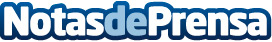 Ontex España dona 18.000 productos de higiene personal a las víctimas de la erupción de la isla de La Palma18.000 productos para el cuidado, higiene femenina e incontinencia donados a través de Cruz Roja Española y Cooperativa Farmacéutica COFARCA. Desde el inicio de la pandemia COVID-19, Ontex ha donado más de 4,6 millones de artículos para ayudar a personas vulnerables en 4 continentesDatos de contacto:Yolanda RuizLayna Comunicación655551338Nota de prensa publicada en: https://www.notasdeprensa.es/ontex-espana-dona-18-000-productos-de-higiene Categorias: Nacional Sociedad Canarias Solidaridad y cooperación Consumo http://www.notasdeprensa.es